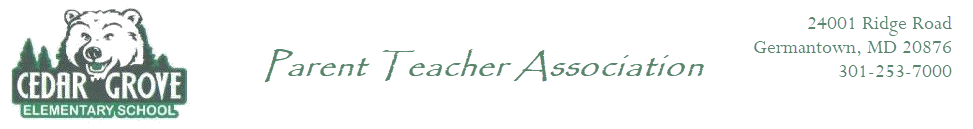 PTA General Assembly MeetingAgendaDate: February 6th, 2024 Time: 7:00 PM - 8:00 PMJoin Zoom Meeting Meeting ID: 812 1389 9154Passcode: 030869Call to Order - 1 minutesAgenda approvalMeeting minutes approvalOfficers ReportPresident updatesThank youNicole, Janet, GeorgiaGarden Club UpdateNominating Committee (Nehall)VP of Communication - Jessica LoreyVP of Committees/Membership - Natasha DotrangUpdate from ChairsFamily Paint Night: (February 23rd)- PranitaSTEM Night (March 22nd) - Jessica/KavitaYearbook (Officers)Classroom Parent (Valentine’s Day Parties Feb 14th) - JenniferCoin Wars  (March 4-March 15) (Ina/Jen)Secretary - Anna BieniekTreasurer - Ivy DossPrincipal’s Report - 5 minutesStaff Liaison Report - 5 minutesNew Business - 5 minutesWhat does our Counselor do? - Mrs. Spoales - 15 minsNext Meeting April 9th, 2024 7:00 PMAdjournment